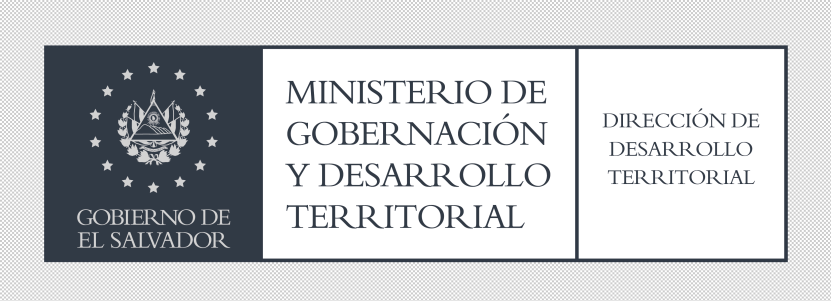 MEMORANDUMPara	: Licda. Jenni Vanessa Quintanilla García, Oficial de Información Ad- Honorem De	: Ing. René Panameño, Lic. Wilfredo Cerrato y Licda. Lidia Serrano, Coordinadores Regionales.C.c.	:Asunto: Solicitud de Información Fecha	: 26 de Junio de 2019Remitimos información solicitada, según memorando MEM-UAIP-218-2019, está relacionada a la Participación Ciudadana y Rendición de Cuentas en el periodo del 03 de enero al 20 de junio de 2019, a continuación detalle de la información:Mecanismos de participación Ciudadana:Requisitos de participación:El Estado salvadoreño ha reconocido el Derecho a la participación ciudadana y social en su sistema normativo, a través de diversas normas jurídicas que lo garanticen y promuevan. La Constitución de la República, como norma primaria, establece los principios fundamentales de la participación, al incorporar los siguientes postulados en su articulado:A.- Constitución de la Republica de El Salvador:Art. 3: La igualdad de todas las personas ante la ley sin distinción de raza, sexo, nacionalidad y religión Art. 6: La libertad de expresiónArt. 7: El derecho de AsociaciónArt. 18: El derecho de peticiónB.- Y en las Leyes: Ley de Acceso a la Información PúblicaLey de Procedimientos AdministrativosLey General de JuventudLey de Igualdad, Equidad y Erradicación de la Discriminación contra las MujeresLey de Asociaciones y Fundaciones sin Fines de Lucro; y Código MunicipalPor lo tanto, todas las personas tienen Derecho a participar en los diferentes mecanismos que apertura el Gobierno; limitados únicamente por los artículos 74 y 75 de la Constitución de la Republica de El Salvador referidos a la suspensión o perdida de los Derechos Ciudadanos.Acciones de participación Ciudadana realizadas en el periodo del 03 de enero al 20 de junio de 2019Asimismo, ésta información ha sido remita al correo Jenni.quintanilla@gobernacion.gob.sv Sin más que informar, atentamente,No.MecanismoObjetivo1Rendición de Cuenta:Dar cuentas a la ciudadanía del uso y administración de los bienes públicos administrados por las instituciones públicas en el territorio.2Gabinetes Móviles Dar audiencia y servicios públicos por excelencia definida por el GGD y las Gobernaciones para hacer ejercicios de contraloría social de las políticas públicas directamente en los territorios y acercar los servicios.3Reuniones de Asamblea CiudadanaAbrir un espacio de participación social plural que está integrada por voceras y voceros de distintos actores y sectores del territorio, en función de su propio desarrollo, de manera que, propicia una visión colectiva tanto de los problemas como de las propuestas de solución.Las Asambleas Ciudadanas planifica, gestionan, coordinar y dialogan con las instituciones públicas de gobierno nacional y municipal, y su misión es tomar decisiones estratégicas para que  propongan, orienten y garanticen la gestión participativa del desarrollo del territorio y se posiciona como una nueva relación entre el Estada y la sociedad.4Despachos Abiertos Abrir espacios de atención ciudadana, para resolver problemáticas comunitarias o sectoriales.5Reuniones de Contralores y ContralorasImpulsar una gestión transparente y participativa, ejerciendo las funciones de contraloría social a nivel departamental, de manera que puedan dar seguimiento a la gestión pública y la resolución de problemáticas en sus respectivos departamentos/municipios.6ForosPromover el dialogo e información a la ciudadanía sobre resultados y procesos de la gestión pública, que promuevan el desarrollo de los territorios.No.Departamento RENDICIÓN DE CUENTAS RENDICIÓN DE CUENTAS RENDICIÓN DE CUENTAS RENDICIÓN DE CUENTAS No.Departamento Cantidad Realizada en el periodo del 03 de enero al 20 de junio 2019Hombres Participantes Mujeres ParticipantesTotal de Participantes 1MORAZÁN 13127582LA UNIÓN 13250823SAN MIGUEL 1171792504USULUTÁN 12535605SAN VICENTE 142611036CABAÑAS 00007CUSCATLÁN 15231838LA PAZ145751209CHALATENANGO13093910SAN SALVADOR 000011LA LIBERTAD 000012SANTA ANA 132659713SONSONATE1695612514AHUACHAPÁN 18756143TotalesTotales116165441160No.Departamento REUNIONES DE ASAMBLEAS CIUDADANAS REUNIONES DE ASAMBLEAS CIUDADANAS REUNIONES DE ASAMBLEAS CIUDADANAS REUNIONES DE ASAMBLEAS CIUDADANAS No.Departamento Cantidad Realizada en el periodo del 03 de enero al 20 de junio 2019Hombres Participantes Mujeres ParticipantesTotal de Participantes 1MORAZÁN 81901963862LA UNIÓN 152012144153SAN MIGUEL 273003306304USULUTÁN 121801423225SAN VICENTE 3549751210096CABAÑAS 697611587CUSCATLÁN 122573075648LA PAZ3763557112069CHALATENANGO815711627310SAN SALVADOR 4742550092511LA LIBERTAD 1012511023512SANTA ANA 715522137613SONSONATE1619121240314AHUACHAPÁN 1390113203TotalesTotales253350036057105No.Departamento GABINETES MÓVILES GABINETES MÓVILES GABINETES MÓVILES GABINETES MÓVILES No.Departamento Cantidad Realizada en el periodo del 03 de enero al 20 de junio 2019Hombres Participantes Mujeres ParticipantesTotal de Participantes 1MORAZÁN31711643352LA UNIÓN 12003005003SAN MIGUEL 11502504004USULUTÁN 00005SAN VICENTE 00006CABAÑAS 462060012207CUSCATLÁN 41951803758LA PAZ559563012259CHALATENANGO000010SAN SALVADOR 717442836458011LA LIBERTAD 000012SANTA ANA 000013SONSONATE4349850119914AHUACHAPÁN 250600650TotalesTotales314074641010484No.Departamento DESPACHO ABIERTODESPACHO ABIERTODESPACHO ABIERTODESPACHO ABIERTONo.Departamento Cantidad Realizada en el periodo del 03 de enero al 20 de junio 2019Hombres Participantes Mujeres ParticipantesTotal de Participantes 1MORAZÁN52226482LA UNIÓN 154612583SAN MIGUEL 11882361184USULUTÁN 565320735SAN VICENTE 1892702835536CABAÑAS 3001251753007CUSCATLÁN 1002541804348LA PAZ2012872585459CHALATENANGO24714610124710SAN SALVADOR 7742357711LA LIBERTAD 9740579712SANTA ANA 000013SONSONATE000014AHUACHAPÁN 0000TotalesTotales1405136711832550No.Departamento REUNIONES DE CONTRALORES Y CONTRALORAS REUNIONES DE CONTRALORES Y CONTRALORAS REUNIONES DE CONTRALORES Y CONTRALORAS REUNIONES DE CONTRALORES Y CONTRALORAS No.Departamento Cantidad Realizada en el periodo del 03 de enero al 20 de junio 2019Hombres Participantes Mujeres ParticipantesTotal de Participantes 1MORAZÁN 62234562LA UNIÓN 12723503SAN MIGUEL 12464USULUTÁN 1940495SAN VICENTE 00006CABAÑAS 00007CUSCATLÁN 00008LA PAZ54242849CHALATENANGO212112310SAN SALVADOR 819922542411LA LIBERTAD 2588214012SANTA ANA 218153313SONSONATE427224914AHUACHAPÁN 0000TotalesTotales32416498914No.Departamento FOROS FOROS FOROS FOROS No.Departamento Cantidad Realizada en el periodo del 03 de enero al 20 de junio 2019Hombres Participantes Mujeres ParticipantesTotal de Participantes 1MORAZÁN5832152982LA UNIÓN 23334673SAN MIGUEL 25384USULUTÁN 34442865SAN VICENTE 00006CABAÑAS 00007CUSCATLÁN 11535508LA PAZ12040609CHALATENANGO000010SAN SALVADOR 000011LA LIBERTAD 000012SANTA ANA 2534810113SONSONATE131275814AHUACHAPÁN 1252550TotalesTotales18309469778f.______________________Ing. René PanameñoCoordinación de la Región Central f.______________________Ing. Wilfredo CerratoCoordinación de la Región Orientef.______________________Lidia SerranoCoordinación de la Región Occidental